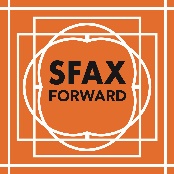 Fiche de candidature individuelle – SfaxForward Formation « Enquêter en terrain sensible au Maghreb »Cette fiche de candidature individuelle est à renvoyer avant le 28 mars 2021 aux adresses terrainsensibles@gmail.com, kawthar.karkouda@gmail.com et sfaxforward@mmsh.univ-aix.fr en mentionnant en l’objet du mail l’intitulé de la formation. Seuls les jeunes chercheurs affiliés à une institution faisant partie du consortium SfaxForward peuvent utiliser ce formulaire [Maison Méditerranéenne des Sciences de l’Homme (Aix-en-Provence, France), Maison des Sciences de l’Homme et de la Société Sud-Est (Nice, France), Université de Sfax (Tunisie) ou Maison des Sciences Humaines-Université libre de Bruxelles (Belgique)].Important : Veuillez associer un curriculum vitae de 2 pages maximum à votre candidature.1. Informations personnellesNom, Prénom : ………………………………………….. , …………………………………………..□ Homme		□ FemmeDate de naissance : ___/___/______Nationalité : ………………………………….Institution et laboratoire de rattachement : …………………………………………………………………………..Adresse postale : …………………………………………………………………………………………………………………………………………Pays : ……………………………………………….Mail de contact : ………………………………………………………………………………………Téléphone de contact : ………………………………………………………………………………………2. CV académiqueDisciplines : ……………………………………………………………….Titre de la thèse de Doctorat (achevée ou en cours) : □ en cours	□ achevée……………………………………………………………………………………………………………………………………………………………………………………………………………………3. Projet de recherche (3 pages en français)4. Lettre de motivation (500 mots maximum)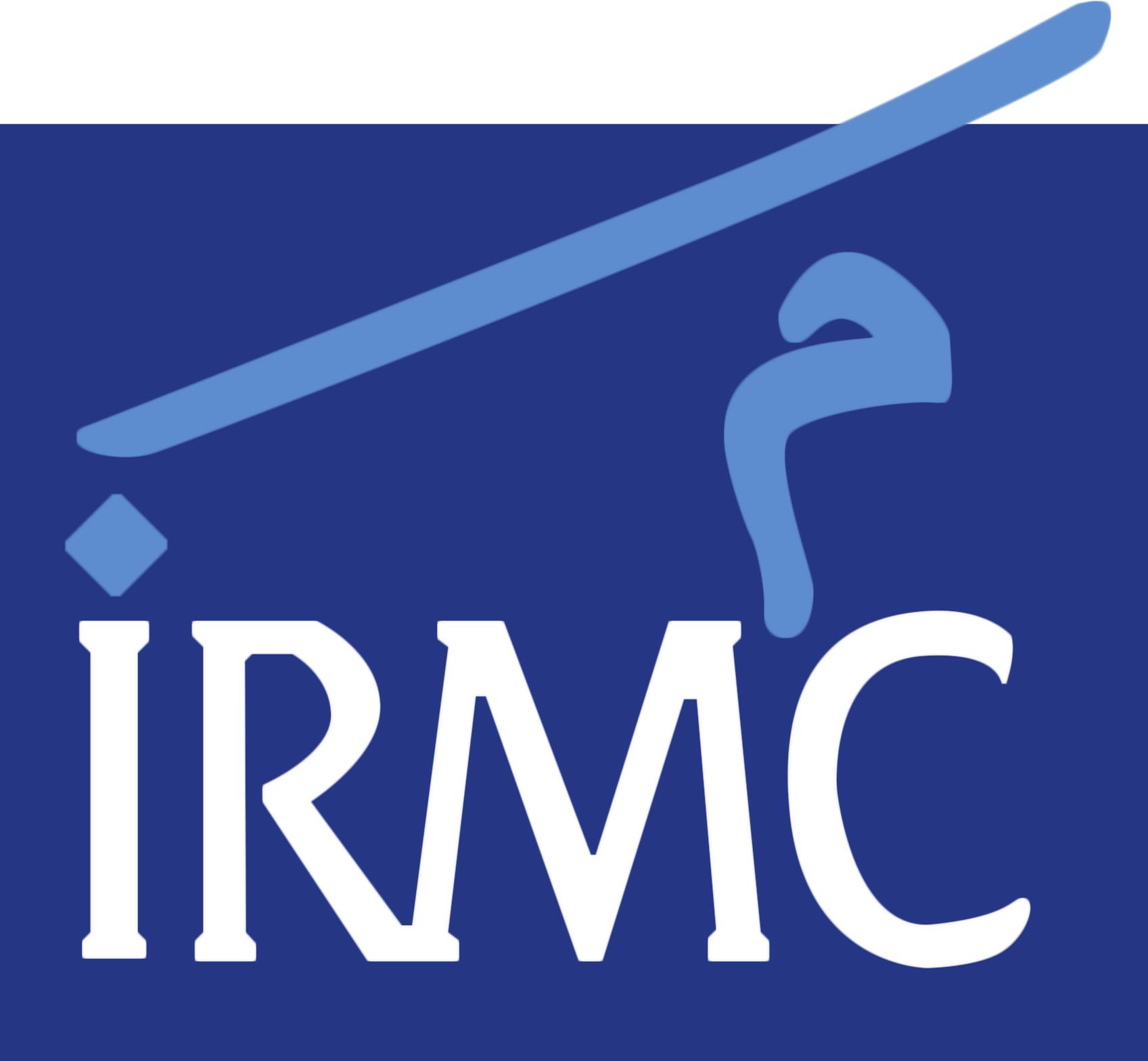 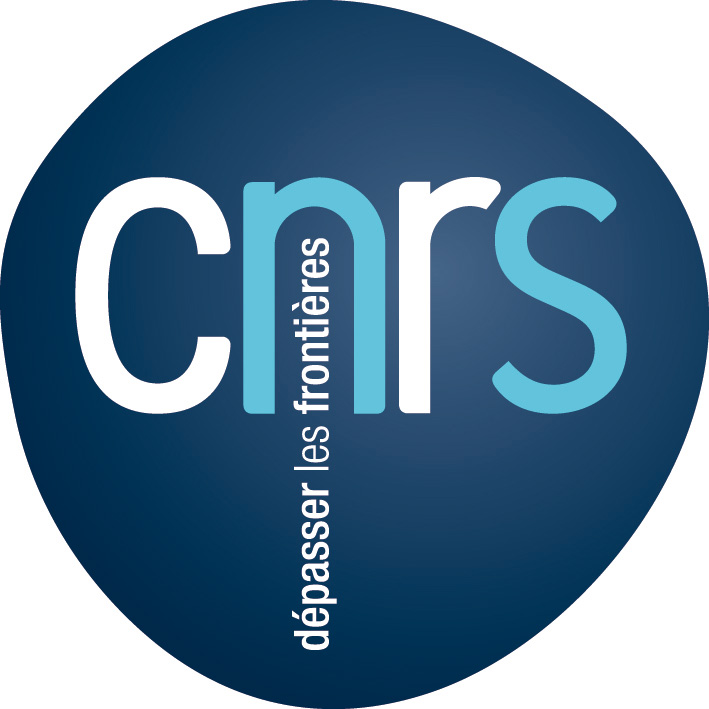 MESOPOLHIS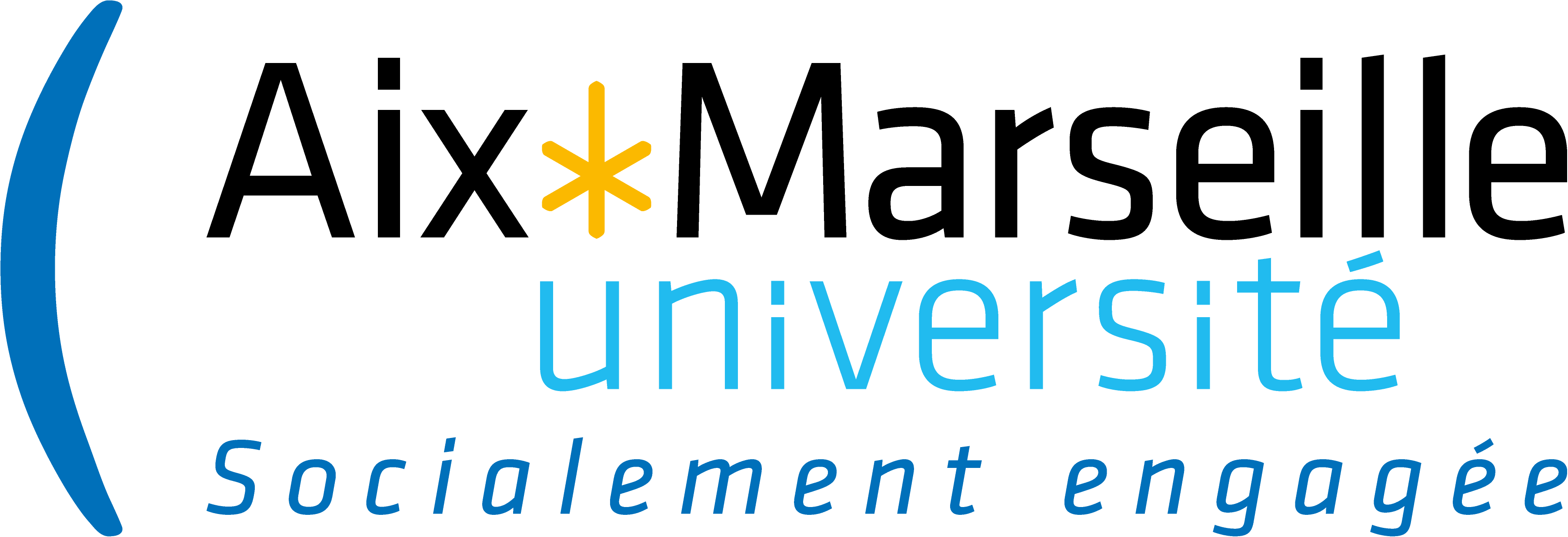 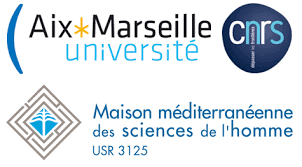 DiplômeUniversitéDate